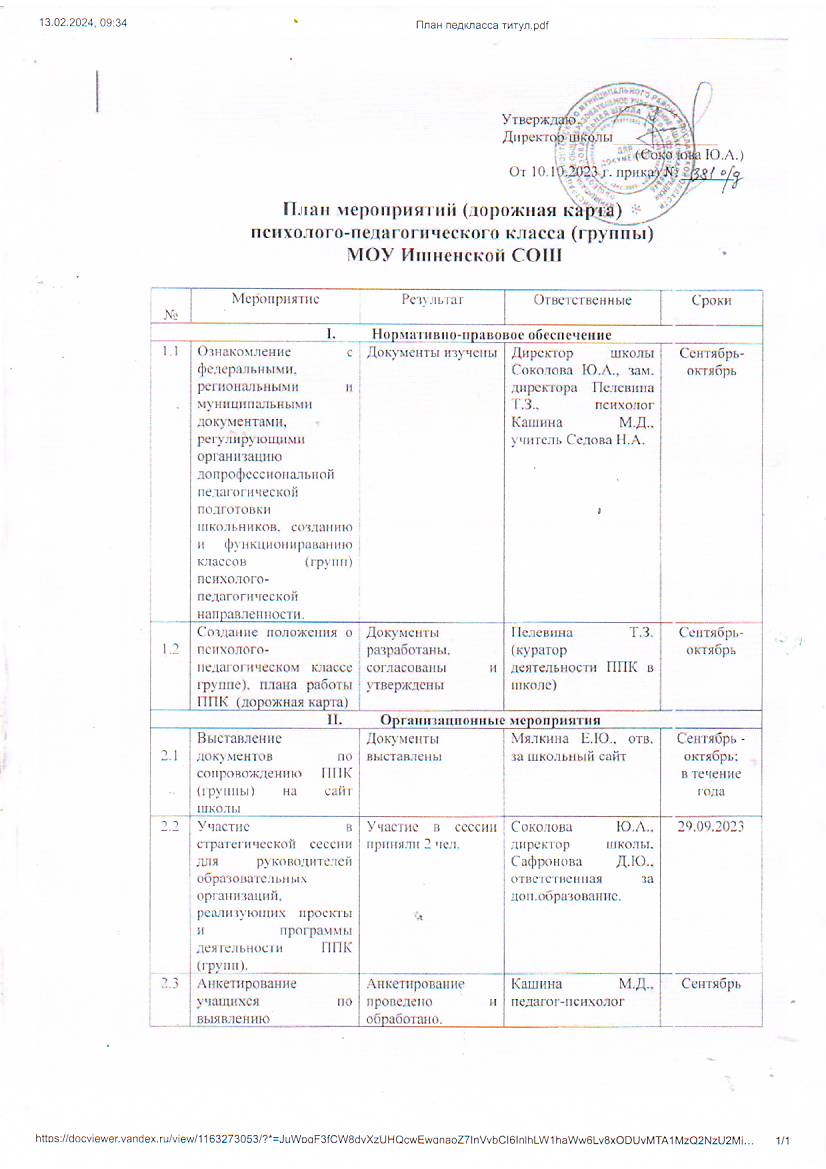 2.3Анкетирование учащихся по выявлению склонностей к профессии педагога или профессии «человек – человек»Анкетирование проведено и обработано.Кашина М.Д., педагог-психологСентябрь2.4Ознакомление обучающихся, их родителей (законных представителей) со спецификой обучения в педклассе (группе)Ознакомлены.Классные руководители:7 кл. - Шиханова М.В.,8 кл. – Малышева Л.А., Власова Г.В.9 кл. – Ваганов А.И.Сентябрь2.5Торжественное открытие педклассаКласс открытСоколова Ю.А., директор школы05.10.20242.6Ознакомление с информацией страницы «Учитель будущего подрастает в школе» сайта ЯГПУ им. К.Д. УшинскогоСтраница доступна, информация обновляется не реже 1 раза в месяцУчащиеся и педагоги ППКВ течение года2.7Ознакомление с информацией профориентационного ресурса «Образование будущего» на портале «Школа профессий будущего»Страница доступна, информация обновляется не реже 1 раза в кварталУчащиеся и педагоги ППКВ течение годаМероприятия по организации сотрудничества с центром допрофессиональной подготовки «Гимназия К.Д. Ушинского»  ЯГПУ им. К.Д. УшинскогоМероприятия по организации сотрудничества с центром допрофессиональной подготовки «Гимназия К.Д. Ушинского»  ЯГПУ им. К.Д. УшинскогоМероприятия по организации сотрудничества с центром допрофессиональной подготовки «Гимназия К.Д. Ушинского»  ЯГПУ им. К.Д. УшинскогоМероприятия по организации сотрудничества с центром допрофессиональной подготовки «Гимназия К.Д. Ушинского»  ЯГПУ им. К.Д. УшинскогоМероприятия по организации сотрудничества с центром допрофессиональной подготовки «Гимназия К.Д. Ушинского»  ЯГПУ им. К.Д. Ушинского3.1Заключение соглашения о сотрудничестве между ЯГПУ им. К.Д. Ушинского и МОУ Ишненской СОШ  о сопровождении деятельности психолого-педагогических классов (далее – ПППК) Соглашение заключеноА.Н.Логинова, руководитель центра допрофессиональной подготовки «Гимназия К.Д.Ушинского» ЯГПУ им.К.Д.Ушинского,Пелевина Т.З. (куратор деятельности ППК в школе)октябрь 2023 года3.2Согласование и утверждение планов действий по сопровождению деятельности ППКПланы согласованы и утвержденыА.Н.Логинова,Пелевина Т.З.(куратор деятельности ППК в школе)октябрь 2023 годаIV.Мероприятия по совершенствованию профессионального мастерства кураторов ППКIV.Мероприятия по совершенствованию профессионального мастерства кураторов ППКIV.Мероприятия по совершенствованию профессионального мастерства кураторов ППКIV.Мероприятия по совершенствованию профессионального мастерства кураторов ППКIV.Мероприятия по совершенствованию профессионального мастерства кураторов ППК4.1Реализация программ повышения квалификации по вопросам деятельности ППК   Обучении по программам прошли 2 работника образовательной организацииА.Н.Логинова,Пелевина Т.З. (куратор деятельности ППК в школе)2024 год4.2Участие в научно-практических конференциях по вопросам допрофессиональной педагогической подготовки школьников (далее – ДППШ)Представители образовательной организации приняли участие в 1-3 научно-практических конференциях.Заведующий кафедрой педагогических технологий ЯГПУ им.К.Д.Ушинского Л.В.Байбородова, Пелевина Т.З. (куратор деятельности ППК в школе)В течение 2023, 2024 года4.3Участие в заседаниях федерального вебинара «Эффективные практики ДППШ»Представители образовательной организации приняли участие в 1-3 заседаниях вебинараА.Н.Логинова,Пелевина Т.З. (куратор деятельности ППК в школе)В течение 2023, 2024 годаV.Мероприятия по презентации опыта деятельности ППКV.Мероприятия по презентации опыта деятельности ППКV.Мероприятия по презентации опыта деятельности ППКV.Мероприятия по презентации опыта деятельности ППКV.Мероприятия по презентации опыта деятельности ППК5.1Участие в заседаниях Межрегионального методического объединения кураторов педагогических классов (групп, объединений) «Мастер-класс К.Д.Ушинского»Представители образовательной организации приняли участие в 1 заседании МО.А.Н.Логинова,Пелевина Т.З. (куратор деятельности ППК в школе)В течение годаVI. Организация участия обучающихся ППК (группы) в мероприятияхVI. Организация участия обучающихся ППК (группы) в мероприятияхVI. Организация участия обучающихся ППК (группы) в мероприятияхVI. Организация участия обучающихся ППК (группы) в мероприятияхVI. Организация участия обучающихся ППК (группы) в мероприятиях6.1Участие обучающихся в профтестированиях различных уровнейПриняли участиеСедова Н.А., Кашина М.Д.ежегодно6.2Участие обучающихся в муниципальном конкурсе «Учитель – профессия или призвание»Приняли участие Пелевина Т.З. (куратор деятельности ППК в школе)сентябрь-октябрь6.3Игра (на сплочение) веревочный курс «Высокое напряжение»(г. Ростов, ЛОФТ)  Приняли участие 20 человекСедова Н.А., МАУ «Городской центр молодежи и спорта»октябрь6.4Участие обучающихся в Российской психолого-педагогической олимпиаде школьников им.К.Д.Ушинского (РППОШ)В региональном этапе РППОШ приняли участие не менее 1 обучающегосяА.Н.Логинова,Пелевина Т.З. (куратор деятельности ППК в школе)декабрь 2023 года6.5Поездка обучающихся ППК (группы) в театр г. Ярославля20 человекПелевина Т.З., Седова Н.А., Кашина М.Д.в течение года6.6Участие обучающихся ППК (группы) в  школьной научно-практической конференции «К вершинам знаний»учащиеся 8 классаПелевина Т.З. (куратор деятельности ППК в школе)март6.7Участие обучающихся в Российской научной конференции школьников «Открытие» (секция «Педагогика»)В Российской научной конференции школьников «Открытие» (секция «Педагогика») приняли участие не менее 1 обучающегосяА.Н.Логинова,Пелевина Т.З. (куратор деятельности ППК в школе)апрель 2024 года6.8Организация образовательных экскурсий в ЯГПУ им.К.Д.Ушинского для учащихся ППК Организована  экскурсия с участием 15 обучающихсяА.Н.Логинова,Пелевина Т.З. (куратор деятельности ППК в школе)В течение 2023-2024 годов6.9Участие обучающихся в Конкурсе ЯГПУ им.К.Д.Ушинского «Первая педагогическая проба»В конкурсе не менее 1 обучающегосяА.Н.Логинова,Пелевина Т.З. (куратор деятельности ППК в школе)Ноябрь 2023 года6.10Участие обучающихся в Конкурсе ЯГПУ им.К.Д.Ушинского «Лучший индивидуальный проект школьника»В конкурсе приняли не менее 1 обучающегосяА.Н.Логинова,Пелевина Т.З. (куратор деятельности ППК в школе)Апрель 2024 годаVII. Мероприятия по разработке информационно-методических продуктов по вопросам деятельности ППКVII. Мероприятия по разработке информационно-методических продуктов по вопросам деятельности ППКVII. Мероприятия по разработке информационно-методических продуктов по вопросам деятельности ППКVII. Мероприятия по разработке информационно-методических продуктов по вопросам деятельности ППКVII. Мероприятия по разработке информационно-методических продуктов по вопросам деятельности ППК7.1.Развитие информационных интернет-ресурсов, посвященных деятельности ППКПодготовлены и представлены 1-3 электронных материала на сайте школыПелевина Т.З. (куратор деятельности ППК в школе)В течение 2023, 2024 годаVIII. Проведение занятий с обучающимися ППКVIII. Проведение занятий с обучающимися ППКVIII. Проведение занятий с обучающимися ППКVIII. Проведение занятий с обучающимися ППКVIII. Проведение занятий с обучающимися ППК8.1Курс «Познай себя»ВедетсяКашина М.Д., школьный психолог В течение года по школьному расписанию8.2Курс «Лидер»ВедетсяСедова Н.А.В течение года по школьному расписанию8.3Курс «Введение в педагогическую профессию»ВедетсяПелевина Т.З.В течение года по школьному расписанию8.4Курс «Риторика»По запросуБотова А.Р., директор ДК п. ИшняВ течение года